COMITE EXECUTIF 
  DU FONDS MULTILATERAL AUX FINS 
  D’APPLICATION DU PROTOCOLE DE MONTREAL
Quatre-vingt-quatrième réunionMontréal, 16 – 20 décembre 2019PROPOSITION DE PROJET : CONGO (LE)Le présent document contient les commentaires et la recommandation du Secrétariat du Fonds sur la proposition de projet suivante : Élimination :FEUILLE D’ÉVALUATION DU PROJET – PROJETS PLURIANNUELSCongo*La quatrième tranche aurait dû être présentée en 2018.DESCRIPTION DU PROJETAu nom du gouvernement du Congo, le PNUE, à titre d’agence d’exécution désignée, a présenté une demande de financement pour la quatrième tranche de la phase I du plan de gestion de l’élimination des HCFC (PGEH), pour un montant de 25 000 $ US, plus des coûts d’appui d’agence de 3 250 $ US pour le PNUE uniquement. La présentation comprend un rapport périodique sur la mise en œuvre de la troisième tranche et le plan de mise en œuvre de la tranche pour 2019 à 2021.Rapport sur la consommation de HCFCLe gouvernement du Congo a rapporté une consommation de 7,13 tonnes PAO de HCFC en 2018, ce qui est environ 29,7 % inférieur à la valeur de référence pour la conformité. La consommation de HCFC pour 2014-2018 est indiquée dans le tableau 1.  Tableau 1. Consommation de HCFC au Congo (2014-2018, données de l’Article 7)La consommation de HCFC au Congo est vouée uniquement au secteur de l’entretien, principalement pour les équipements de climatisation; elle est en baisse en grande partie grâce aux mesures de contrôle sur l’approvisionnement des HCFC au pays et à la formation sur les bonnes pratiques, ce qui engendre un usage moindre des HCFC pour l’entretien des équipements. Les climatiseurs sans HCFC qui utilisent le R-410A et le R-407C sont en usage sur le marché. Rapport de la mise en œuvre du programme du paysLe gouvernement du Congo a communiqué des données du secteur de la consommation des HCFC dans le cadre du rapport de mise en œuvre du programme du pays de 2018 et ces données correspondent aux données déclarées en vertu de l’Article 7 du Protocole de Montréal. Rapport périodique sur la mise en œuvre de la troisième tranche du PGEHCadre juridiqueAu Congo, l’octroi de permis d’importation et d’exportation de SAO, y compris les HCFC, est couvert par le décret du cadre de réglementation du 13 mai 2002, qui contrôle l’importation, l’exportation et la réexportation des SAO et d’équipements renfermant des SAO (y compris les HCFC). Ce cadre est par ailleurs renforcé par la réglementation sous-régionale mise en place par la Communauté économique et monétaire de l’Afrique centrale (CEMAC) en novembre 2004, qui vise à harmoniser les règlements relatifs à l’importation, à la commercialisation, à l’utilisation et à la réexportation des SAO et de leurs contenants. La réglementation de la CEMAC contrôle également les HCFC et les équipements à base de HCFC. Le gouvernement propose aussi de mettre en œuvre des règlements sur la certification des techniciens en 2020.Secteur de l’entretien en réfrigérationLes activités suivantes ont été mises en œuvre :Trois ateliers pour 69 agents des douanes sur l’identification et le contrôle des HCFC et des équipements à base de HCFC; un atelier de formation supplémentaire pour 25 participants est prévu en novembre 2019; L’achat et la distribution de 13 identifiants de frigorigènes pour les douanes, le bureau de l’unité nationale de l’ozone (UNO) et les départements administratifs associés aux douanes et aux contrôles frontaliers afin de renforcer la surveillance du commerce des HCFC;Trois ateliers pour 49 techniciens en réfrigération sur les bonnes pratiques d’entretien pour les équipements de réfrigération et de climatisation, ainsi que la manipulation sûre des frigorigènes à base d’hydrocarbures. Le gouvernement planifie d’organiser trois autres ateliers de formation pour 90 participants d’ici décembre 2019;L’achat et la distribution de 30 unités de climatisation à base de R-290 pour l’UNO, le ministère du Tourisme et de l’Environnement et différents départements gouvernementaux dans 12 autres villes pour promouvoir et montrer la technologie et la performance des produits à faible potentiel de réchauffement de la planète (PRG).Unité de mise en œuvre et de suivi de projet (PMU)L’UNO a supervisé la mise en œuvre du PGEH et a recueilli des données pertinentes avec l’aide de deux consultants. Les dépenses de la PMU s’élèvent à 5 000 $ US pour le personnel et les frais des consultants, 4 000 $ US pour les déplacements et 1 000 $ US pour les frais de communication; cela équivaut au financement attribué à la PMU.État du décaissement des fondsEn octobre 2019, sur le montant de 288 626 $ US approuvé jusqu’ici, 261 953 $ US ont été décaissés (95 000 $ US pour le PNUE et 166 953 $ US pour l’ONUDI) comme l’indique le tableau 2. Le solde de 26 673 $ US devrait être décaissé d’ici le 30 juin 2020.Tableau 2. Rapport financier de la phase I du PGEH pour le Congo ($ US)* Après la rectification des soldes renvoyés lors de la 79e réunion.Plan de mise en œuvre de la quatrième tranche du PGEHLes activités suivantes seront mises en œuvre entre janvier 2020 et mars 2021 :Renforcement des compétences nationales (douanes, inspecteurs de l’environnement, ministère du Commerce) pour la surveillance et le contrôle de l’importation et de la distribution des HCFC : trois ateliers de formation pour 60 agents des douanes sur l’identification et le contrôle des HCFC et des équipements à base de HCFC (PNUE) (8 000 $ US); Renforcement des compétences techniques des experts en réfrigération sur les bonnes pratiques de réfrigération : trois ateliers de formation pour 90 techniciens en climatisation sur la récupération et le recyclage des HCFC ainsi que sur la manipulation sûre des frigorigènes à base d’hydrocarbures (PNUE) (12 000 $ US);PMU : Recrutement de deux consultants nationaux (un expert en réfrigération et un autre en douanes) (5 000 $ US) en plus de l’équipe existante au sein de l’UNO pour contribuer à la supervision de la mise en œuvre efficace de toutes les activités du PGEH et à la collecte de données exactes; le personnel de surveillance voyagera (4 000 $ US), fournira des rapports sur la mise en œuvre du PGEH et les communiquera (1 000 $ US) (PNUE).OBSERVATIONS ET RECOMMANDATION DU SECRÉTARIATOBSERVATIONSRapport périodique sur la mise en œuvre de la troisième tranche du PGEHAprès une demande de précision, le PNUE a expliqué que le retard dans la présentation de la quatrième tranche a été causé par un changement au sein de l’UNO, avec la retraite de l’ancien agent national de l’ozone et des retards dans la nomination d’un nouvel agent. Cadre juridique Le gouvernement du Congo a déjà émis des quotas d’importation de HCFC pour 2019 à 6,88 tonnes PAO (125 tm), ce qui est inférieur aux cibles du Protocole de Montréal de 25 pour cent. Pour renforcer les règlements nationaux afin de réduire la dépendance aux HCFC, le gouvernement du Congo travaille avec d’autres membres du CEMAC afin de mettre à jour les règlements sur l’interdiction de l’importation des équipements à base de HCFC d’ici 2020 et pour contrôler l’usage des équipements à base de HFC. Secteur de l’entretien en réfrigérationLe PNUE a confirmé que le programme de formation pour les techniciens en réfrigération couvre l’usage sûr des frigorigènes inflammables; toutefois, il assure qu’il n’y a pas de conversion des équipements à base de HCFC-22 vers des frigorigènes inflammables. L’UNO est pleinement consciente des décisions du Comité exécutif concernant la conversion des équipements utilisant des frigorigènes inflammables dans des équipements conçus pour des frigorigènes non inflammables.  Durabilité de l’élimination des HCFC Dans le cadre de la phase I, l’assistance technique et les équipements de formation ont été fournis aux centres de formation nationaux des techniciens en climatisation sur une base continue. Afin de réduire la dépendance aux équipements de climatisation à base de HCFC, le gouvernement envisage d’émettre une interdiction sur l’importation de ces équipements dans un futur proche. Une combinaison des mesures énoncées ci-dessus devrait engendrer l’élimination durable des HCFC au pays.   Conclusion Le PGEH progresse même si le pays a fait face à des défis par le passé, ce qui a causé un retard dans la présentation de la tranche actuelle. Le système d’octroi de permis et de quotas pour l’importation du pays est opérationnel. La consommation de HCFC en 2018 est de 21,9 % en dessous des cibles de contrôle du Protocole de Montréal. Les activités mises en œuvre jusqu’ici dans le cadre des trois premières tranches, incluant le renforcement des centres d’excellence du pays, les compétences nationales pour le contrôle des HCFC et la distribution des équipements et des outils d’entretien en réfrigération, ainsi que celles prévues dans le cadre de la quatrième tranche et qui incluent la formation des agents des douanes et de l’exécution de la loi et la formation des techniciens d’entretien et des experts, renforceront par ailleurs le secteur de l’entretien et assureront la durabilité à long terme des activités proposées dans le cadre de la phase I du PGEH. Le taux de décaissement des fonds de la troisième tranche est de 77 % des fonds approuvés.RECOMMANDATION Le Secrétariat du Fonds recommande que le Comité exécutif prenne note du rapport périodique sur la mise en œuvre de la troisième tranche de la phase I du plan de gestion de l’élimination des HCFC (PGEH) du Congo, et recommande en outre l’approbation générale de la quatrième tranche de la phase I du PGEH du Congo, ainsi que le plan de mise en œuvre de la tranche correspondante pour 2020-2021 au niveau de financement indiqué dans le tableau ci-dessous : NATIONSUNIES NATIONSUNIES           EP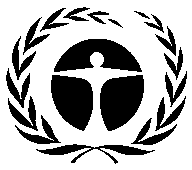 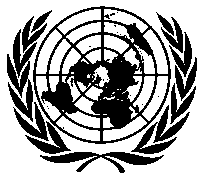 Programme desNations Unies pourl’environnementDistr.GENERALUNEP/OzL.Pro/ExCom/84/4415 novembre 2019
FRANÇAISORIGINAL : ANGLAISPlan de gestion de l’élimination des HCFC (phase I, quatrième tranche)PNUE et ONUDI(I) TITRE DU PROJETAGENCERÉUNION APPROUVÉEMESURE DE CONTRÔLEPlan de l’élimination des HCFC (Phase I)PNUE (principale), ONUDI63e35 % d’ici 2020(II) DERNIÈRES DONNÉES DE L’ARTICLE 7 (Annexe C groupe l)Année : 20187,13 (tonnes PAO)(III) DERNIÈRES DONNÉES SECTORIELLES DU PROGRAMME DU PAYS (tonnes PAO)(III) DERNIÈRES DONNÉES SECTORIELLES DU PROGRAMME DU PAYS (tonnes PAO)(III) DERNIÈRES DONNÉES SECTORIELLES DU PROGRAMME DU PAYS (tonnes PAO)(III) DERNIÈRES DONNÉES SECTORIELLES DU PROGRAMME DU PAYS (tonnes PAO)(III) DERNIÈRES DONNÉES SECTORIELLES DU PROGRAMME DU PAYS (tonnes PAO)(III) DERNIÈRES DONNÉES SECTORIELLES DU PROGRAMME DU PAYS (tonnes PAO)(III) DERNIÈRES DONNÉES SECTORIELLES DU PROGRAMME DU PAYS (tonnes PAO)(III) DERNIÈRES DONNÉES SECTORIELLES DU PROGRAMME DU PAYS (tonnes PAO)Année : 2018Année : 2018Produits chimiquesAérosolMousseLutte contre les incendiesRéfrigérationRéfrigérationSolvantsAgent de transformationUtilisation en laboratoireConsommation totale pour le secteurFabricationEntretienHCFC-227,137,13(IV) DONNÉES SUR LA CONSOMMATION (tonnes PAO)(IV) DONNÉES SUR LA CONSOMMATION (tonnes PAO)(IV) DONNÉES SUR LA CONSOMMATION (tonnes PAO)(IV) DONNÉES SUR LA CONSOMMATION (tonnes PAO)Valeur de référence 2009 – 2010 :10,14Point de départ des réductions globales durables :10,14CONSOMMATION ADMISSIBLE AU FINANCEMENT (tonnes PAO)CONSOMMATION ADMISSIBLE AU FINANCEMENT (tonnes PAO)CONSOMMATION ADMISSIBLE AU FINANCEMENT (tonnes PAO)CONSOMMATION ADMISSIBLE AU FINANCEMENT (tonnes PAO)Déjà approuvée :3,55Restante :6,59(V) PLAN D’ACTIVITÉS(V) PLAN D’ACTIVITÉS20192020TotalPNUEÉlimination des SAO (tonnes PAO)0,250,360,61PNUEFinancement ($ US)28 25039 55067 800(VI) DONNÉES DU PROJET(VI) DONNÉES DU PROJET(VI) DONNÉES DU PROJET20112013201420152016201720182019*2020TotalLimites de consommation en vertu du Protocole de MontréalLimites de consommation en vertu du Protocole de MontréalLimites de consommation en vertu du Protocole de Montréals. o.10,1410,149,139,139,139,139,136,59s. o.Consommation maximale autorisée (tonnes PAO)Consommation maximale autorisée (tonnes PAO)Consommation maximale autorisée (tonnes PAO)s. o.10,1410,149,139,139,139,139,136,59s. o.Financement convenu ($ US)PNUECoûts du projet45 00030 0000040 000025 000035 000175 000Financement convenu ($ US)PNUECoûts d’appui5 8503 900005 20003 25004 55022 750Financement convenu ($ US)ONUDICoûts du projet100 00000075 0000000175 000Financement convenu ($ US)ONUDICoûts d’appui9 0000006 750000015 750Fonds approuvés par ExCom ($ US)Fonds approuvés par ExCom ($ US)Coûts du projet145 00030 00000115 0000000290 000Fonds approuvés par ExCom ($ US)Fonds approuvés par ExCom ($ US)Coûts d’appui14 8503 9000011 950000030 700Total du financement demandé pour approbation à la présente réunion ($ US)Total du financement demandé pour approbation à la présente réunion ($ US)Coûts du projet000000025 000025 000Total du financement demandé pour approbation à la présente réunion ($ US)Total du financement demandé pour approbation à la présente réunion ($ US)Coûts d’appui00000003 25003 250Recommandation du Secrétariat :Approbation globaleHCFC-2220142015201620172018Valeur de référenceTonnes métriques158,55148,18144,18139,27129,60184,4Tonnes PAO8,728,157,937,667,1310,14TrancheTranchePNUEONUDITotalTaux de décaissement (en %)Première trancheApprouvé 45 00098 626*143 626100Première trancheDécaissé 45 00098 626143 626100Deuxième trancheApprouvé 30 000030 000100Deuxième trancheDécaissé 30 000030 000100Troisième trancheApprouvé 40 00075 000115 00077Troisième trancheDécaissé 20 00068 32788 32777TotalApprouvé 115 000173 626288 62691TotalDécaissé 95 000166 953261 95391Titre du projetFinancement du projet ($ US)Coûts d’appui ($ US)Agence d’exécution(a)Plan de gestion de l’élimination des HCFC (phase I, quatrième tranche)25 0003 250PNUE